New Horizons Child Care Center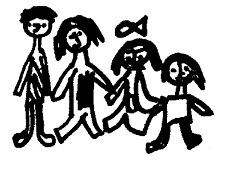 Dear Parents,	The Toddler classroom is full of exciting discovers for all of our friends! Our friends in the Toddler class range from 12 months- 23 months. We work to meet the children’s individual needs, while teaching our friends to follow a schedule. In this classroom, we all eat lunch together at the table, and all lay down for nap at the same time (12:30-2:45). We only allow pacifiers at nap time, this helps in the transition to the Young 2’s class. Pacifiers are not allowed in the Young 2’s. 	Please check out our lesson plans weekly on the parent board to learn about your child’s social/emotional, language, cognitive, fine and gross motor development through our themes.  We increase the child’s vocabulary through reading, singing songs and finger plays. The instructors use descriptive words in activity centers repeatedly, showing them how to combine words/sounds into speech patterns. They teach your child basic sign language and words in Spanish, all helping build language skills.	We are literacy based and incorporate reading books into every part of our day and throughout our centers in our room. This classroom incorporates the first basic steps of the social and emotional aspects of feelings. In the gross motor area, children learn how to jump, climb stairs, throw balls, climb up slides, push and pull toys and crawl thru tunnels. With fine motor skills, your child will learn to experience the art of puzzles, stack blocks, gasp utensils for eating, pour and empty containers during sand and water play, chalk and paint on the black board and gain confidence with their self-help skills. The art media helps them to strengthen their fine motor skills as well. 	As part of their development process, as your child will be assessed for expectations and developmental milestones appropriate for their age group. Keep in mind that each child is unique and will develop in his/her own time frame. Your child will need some things during their time with us in the Toddler Room,  a fitted Crib Sheet, blanket and soft sleep toy for nap. Diapers, wipes and diaper cream to store here. It is also helpful to keep your child’s cubby stocked with extra clothes. Thank you, The Toddler Team! 